                                                 Ciechanowiec, dnia 07 październik 2019 r.SPIS TREŚCI:I.	NAZWA ORAZ ADRES ZAMAWIAJĄCEGO	4II.	TRYB UDZIELENIA ZAMÓWIENIA	4III.	OPIS PRZEDMIOTU ZAMÓWIENIA	4IV.	TERMIN WYKONANIA ZAMÓWIENIA	7V.	WARUNKI UDZIAŁU W POSTĘPOWANIU I PRZESŁANKI WYKLUCZENIA WYKONAWCÓW	7VI.	WYKAZ OŚWIADCZEŃ I DOKUMENTÓW, POTWIERDZAJĄCYCH SPEŁNIANIE WARUNKÓW UDZIAŁU W POSTĘPOWANIU ORAZ WSKAZUJĄCYCH BRAK PODSTAW WYKLUCZENIA	7VII. WYKAZ OŚWIADCZEN I DOKUMENTÓW POTWIERDZAJĄCYCH SPEŁNIANIE PRZEZ OFEROWANE DOSTAWY WYMAGAŃ OKREŚLONYCH PRZEZ ZAMAWIAJĄCEGO                        8VIII.	WYKONAWCY WSPÓLNIE UBIEGAJĄCY SIĘ O ZAMÓWIENIE	9IX.	INFORMACJA O SPOSOBIE POROZUMIEWANIA SIĘ ZAMAWIAJĄCEGO Z WYKONAWCAMI ORAZ PRZEKAZYWANIA OŚWIADCZEŃ LUB DOKUMENTÓW	10X.	WYMAGANIA DOTYCZĄCE WADIUM	10Xi.	TERMIN ZWIĄZANIA OFERTĄ	10XIi.	OPIS SPOSOBU PRZYGOTOWANIA OFERT	10XIIi.	MIEJSCE ORAZ TERMIN SKŁADANIA I OTWARCIA OFERT	12XIv.	OPIS SPOSOBU OBLICZENIA CENY	13XV.	OPIS KRYTERIÓW, KTÓRYMI ZAMAWIAJĄCY BĘDZIE SIĘ KIEROWAŁ PRZY WYBORZE OFERTY, WRAZ Z PODANIEM WAG TYCH KRYTERIÓW I SPOSOBU OCENY OFERT	14XVi.	INFORMACJE O FORMALNOŚCIACH, JAKIE POWINNY ZOSTAĆ DOPEŁNIONE PO WYBORZE OFERTY W CELU ZAWARCIA UMOWY W SPRAWIE ZAMÓWIENIA PUBLICZNEGO	15XVIi.	WYMAGANIA DOTYCZĄCE ZABEZPIECZENIA NALEŻYTEGO WYKONANIA UMOWY	16XVIIi.	ISTOTNE DLA STRON POSTANOWIENIA, KTÓRE ZOSTANĄ WPROWADZONE DO TREŚCI ZAWIERANEJ UMOWY W SPRAWIE ZAMÓWIENIA PUBLICZNEGO	16IX.	INFORMACJA O OBOWIĄZKU OSOBISTEGO WYKONANIA PRZEZ WYKONAWCĘ KLUCZOWYCH CZĘŚCI ZAMÓWIENIA	17XX.	POUCZENIE O ŚRODKACH OCHRONY PRAWNEJ PRZYSŁUGUJĄCYCH WYKONAWCY W TOKU POSTĘPOWANIA O UDZIELENIE ZAMÓWIENIA PUBLICZNEGO	17XXI.	POZOSTAŁE INFORMACJE	18XXII. INFORMACJE DOTYCZĄCE OCHRONY DANYCH OSOBOWYCH                                               18   XXIIi.	ZAŁĄCZNIKI	23Załącznik nr 1 do SIWZ – wzór formularza ofertowego	24Załącznik nr 2 do SIWZ – OŚWIADCZENIE WYKONAWCY	32Załącznik nr 3 do SIWZ – 	Oświadczenie na podstawie art. 24 ust. 11 ustawy z dnia 29 stycznia 2004 r. Prawo zamówień publicznych o przynależności lub braku przynależności do grupy kapitałowej	35Załącznik nr 4 do SIWZ – Wzór umowy	36NAZWA ORAZ ADRES ZAMAWIAJĄCEGOMuzeum Rolnictwa im. ks. Krzysztofa Kluka w Ciechanowcu
ul. Pałacowa 5
18-230 Ciechanowiectel. (086) 2771 328fax (086) 2771 328Adres strony internetowej: www.muzeumrolnictwa.plAdres poczty elektronicznej: info@muzeumrolnictwa.plTRYB UDZIELENIA ZAMÓWIENIAPostępowanie prowadzone jest w trybie przetargu nieograniczonego zgodnie z art. 10 ust. 
1 oraz art. 39 - 46 ustawy Prawo zamówień publicznych (Dz. U. z 2019, poz. 1843 z późń. zm.).Do czynności podejmowanych przez Zamawiającego i Wykonawców w postępowaniu o udzielenie zamówienia, w zakresie nieuregulowanym niniejszą Specyfikacją Istotnych Warunków Zamówienia, stosuje się przepisy ustawy Prawo zamówień publicznych oraz aktów wykonawczych wydanych na jej podstawie, a w sprawach nieuregulowanych w przywołanych przepisach - przepisy ustawy z dnia 23.04.1964 r. - kodeks cywilny.OPIS PRZEDMIOTU ZAMÓWIENIAOpis przedmiotu zamówienia:Przedmiotem zamówienia jest dostawa wyposażenia mechaniczno – stolarskiego 
do budynku centralnego magazynu zbiorów przy ul. Pałacowej 14, należącego do Muzeum Rolnictwa im. ks. Krzysztofa Kluka w Ciechanowcu.Zamawiający dopuszcza możliwość składania ofert częściowych. Przedmiot zamówienia został podzielony na 9 części. Wykonawca może złożyć ofertę 
na wszystkie lub wybrane, kompletne części:Część I – MASZYNY STOLARSKIE: piło-frezarka z frezami i sprzętem towarzyszącym, szlifierka taśmowa.Część II – NARZĘDZIA: imadło maszynowe do obsługi wiertarko-frezarki, imadło stalowe, imadło maszynowe, imadło ślusarskie – 2 szt., kowadło, imadło ślusarskie kowalskie. Część III – NARZĘDZIA DO OBRÓBKI DREWNA: ostrzałka elektryczna do dłut noży, nożyczek i wierteł, frez do drewna zakładany na piłę łańcuchową, zestaw dłut tokarskich do drewna, zestaw dłut stolarskich, zestaw dłut ciesielskich.Część IV – ELEKTRONARZĘDZIA: ukośnica ze stołem tzw. uciosarka, młoto – wiertarka akumulatorowa z kompletem dłut do drewna oraz kucia tynku, wkrętarka akumulatorowa, duża szlifierka kątowa, polerka samochodowa, szlifierka pneumatyczna prosta.Część V -  NARZĘDZIA WARSZTATOWE: klucz kątowy udarowy ½, rozpierak hydrauliczny 20T z akcesoriami, nitownica pneumatyczna, nitownica ręczna 
do nitonakrętek, prasa hydrauliczna 20T z podwójnym napędem, myjka warsztatowa, zestaw wózków do rozpoławiania ciągnika, zestaw frezów trzpieniowych do metalu, zestaw kluczy płasko oczkowych, zestaw nasadek 1” 6 – kątnych, zestaw gwintowników narzynki, zestaw 3 pistoletów lakierniczych razem z wieszakami, podnośnik hydrauliczny typu żaba, komplet kobyłek lakierniczych, prostownik do akumulatorów, szafka narzędziowa z wyposażeniem, klucz dynamometryczny, zestaw 2 honownic 
do szlifowania. Część VI – WÓZKI TRANSPORTOWE: wózek platformowy o udźwigu min. 800 kg, wózek platformowy o udźwigu min. 350 kg, podnośnik nożycowy, wózek widłowy. Część VII – DRABINY: drabina przemysłowa jezdna – 10 szt.Część VIII – URZĄDZENIA ELEKTRYCZNE WENTYLACYJNE: odciąg wyciąg spalin dymu, oczyszczacz powietrza.Część IX – ELEKTRONARZĘDZIA STACJONARNE: wiertarka stołowa kolumnowa.Szczegółowy opis przedmiotu zamówienia zawiera załącznik nr 5 do SIWZ.Dostarczone urządzenia powinny posiadać wymagane przepisami prawa odpowiednie atesty, certyfikaty, świadectwa jakości oraz spełniać wszelkie wymogi norm, określonych obowiązującym prawem, biorąc przede wszystkim pod uwagę ich przeznaczenie.Dostarczone urządzenia muszą być  fabrycznie nowe, wolne od wad.Dostawa urządzeń nastąpi kosztem i staraniem Wykonawcy do Zamawiającego a następnie muszą być przez Wykonawcę wniesione do pomieszczeń wskazanych jako miejsce dostawy oraz – jeśli wymaga tego specyfika urządzenia – odpowiednio rozmieszczone, podłączone i uruchomione zgodnie ze wskazaniem przedstawiciela Zamawiającego. Dostarczone urządzenia powinny być zapakowane w sposób uniemożliwiający uszkodzenie urządzeń w czasie transportu do ostatecznego miejsca dostawy. Odpowiedzialność za uszkodzenia urządzeń do momentu ich wydania Zamawiającemu ponosi Wykonawca.Zamawiający zastrzega sobie możliwość braku odbioru dostarczonych urządzeń niespełniających wymogów jakościowych, opisanych w formularzu ofertowym, SIWZ wraz z załącznikami. W przypadku stwierdzenia, ze dostarczone urządzenia: są uszkodzone, posiadają wady uniemożliwiające używanie, a wady i uszkodzenia te nie powstały z winy Zamawiającego lub,nie spełniają wymagań Zamawiającego określonych w SIWZ wraz z załącznikami lub,dostarczone urządzenia nie odpowiadają przedmiotowi zamówienia pod względem jakości, trwałości, funkcjonalności oraz parametrów technicznych.Wykonawca wymieni je na nowe, prawidłowe, na własny koszt w terminie 7 dni od zgłoszenia przez Zamawiającego. Wykonawca jest odpowiedzialny za całokształt zamówienia, w tym za przebieg oraz terminowe wykonanie, jakość zgodność z warunkami technicznymi, jakościowymi i obowiązującymi w tym zakresie przepisami. Wykonawca zobowiązany jest dołączyć wraz z dostawą urządzeń świadectw jakości wyrobu, certyfikatów, deklaracji zgodności z obowiązującymi normami lub aprobatą techniczną na wszystkie przez siebie oferowane urządzenia oraz karty gwarancyjne. Kody Wspólnego Słownika Zamówień CPV 42652000 – 1 – Ręczne narzędzia elektromechaniczne44510000 – 8 – Narzędzia43800000 – 1 – Urządzenia warsztatowe42415110 – 2 – Wózki widłowe44423200 – 3 – Drabiny42520000 – 7 – Urządzenia wentylacyjne Wykonawca zobowiązany jest zrealizować zamówienie na zasadach i warunkach opisanych w SIWZ  oraz we wzorze umowy, stanowiącym załącznik nr 4 do SIWZ.Rozwiązania równoważne:Wszystkie potencjalne ewentualnie wskazane znaki towarowe, materiałowe, patenty lub pochodzenie, źródło lub szczególny proces, który charakteryzuje produkty lub usługi dostarczane przez konkretnego wykonawcę należy traktować jako przykładowe i należy rozpatrywać je łącznie z wyrazem „lub równoważny”. Zgodnie z art. 30 ust. 5 ustawy PZP Wykonawca, który powołuje się na rozwiązania równoważne opisywanym przez Zamawiającego, jest obowiązany wykazać, że oferowane przez niego dostawy spełniają wymagania określone przez Zamawiającego. W takiej sytuacji Wykonawca jest zobowiązany załączyć do oferty dokumenty potwierdzające zgodność cech technicznych, jakościowych lub funkcjonalnych zawartych w rozwiązaniach równoważnych wymaganiom Zamawiającego, zaoferowanych w złożonej ofercie. Równoważność pod względem parametrów technicznych, użytkowych oraz eksploatacyjnych ma w szczególności gwarantować realizację dostawy zgodnie z opisem przedmiotu zamówienia oraz zapewniać uzyskanie parametrów technicznych nie gorszych od założonych przez Zamawiającego. Informacja o obowiązku osobistego wykonania przez Wykonawcę kluczowych części zamówienia.Zamawiający nie dokonuje zastrzeżenia obowiązku osobistego wykonania przez Wykonawcę kluczowych części zamówienia.5. Informacja o możliwości składania ofert wariantowych.Zamawiający nie dopuszcza składania ofert wariantowych.6. Informacja o zamówieniach, o których mowa w art. 67 ust. 1 pkt 6) ustawy Pzp.Zamawiający nie przewiduje możliwości udzielenia zamówień, o których mowa w art. 67 ust. 1 pkt 6 ustawy Prawo zamówień publicznych.TERMIN WYKONANIA ZAMÓWIENIATermin realizacji zamówienia dla każdej części zamówienia: Zamawiający wymaga, 
aby zamówienie zostało zrealizowane w terminie do 30 dni od daty podpisania umowy.WARUNKI UDZIAŁU W POSTĘPOWANIU I PRZESŁANKI WYKLUCZENIA WYKONAWCÓW V.A. Warunki udziału w postępowaniu.O udzielenie zamówienia mogą ubiegać się Wykonawcy, którzy: 1) nie podlegają wykluczeniu;2) spełniają warunki udziału w postępowaniu dotyczące: a) kompetencji lub uprawnień do prowadzenia określonej działalności zawodowej, o ile wynika to z odrębnych przepisów. Zamawiający odstępuje od ustalania warunku w tym zakresie.b) sytuacji ekonomicznej lub finansowej. Zamawiający odstępuje od ustalania warunku w tym zakresie.c) zdolności technicznej lub zawodowej. Zamawiający odstępuje od ustalenia warunku w tym zakresieV. B. Przesłanki wykluczenia wykonawcówZ postępowania o udzielenie zamówienia wyklucza się Wykonawcę, w stosunku do którego zachodzi którakolwiek z okoliczności, o których mowa w art. 24 ust. 1 pkt 12 – 23 ustawy Pzp.               WYKAZ OŚWIADCZEŃ I DOKUMENTÓW, POTWIERDZAJĄCYCH SPEŁNIANIE WARUNKÓW UDZIAŁU W POSTĘPOWANIU ORAZ WSKAZUJĄCYCH BRAK PODSTAW WYKLUCZENIA W celu potwierdzenia spełniania warunków udziału w postępowaniu, określonych w rozdziale V SIWZ oraz wykazania braku podstaw do wykluczenia, wykonawcy muszą złożyć wraz z ofertą następujące oświadczenia i dokumenty:aktualne na dzień składania ofert oświadczenie w zakresie wskazanym 
w załączniku nr 2 do SIWZ. Informacje zawarte w oświadczeniu będą stanowić wstępne potwierdzenie, że wykonawca nie podlega wykluczeniu oraz spełnia warunki udziału w postępowaniu. W przypadku wspólnego ubiegania się o zamówienie przez wykonawców oświadczenie, o którym mowa w rozdz. VI. 1 niniejszej SIWZ, składa każdy z wykonawców wspólnie ubiegających się o zamówienie. Wykonawca, który powołuje się na zasoby innych podmiotów, w celu wykazania braku istnienia wobec nich podstaw wykluczenia oraz spełnienia - w zakresie, w jakim powołuje się na ich zasoby - warunków udziału w postępowaniu zamieszcza informacje o tych podmiotach w oświadczeniu, o którym mowa w rozdz. VI. 1 niniejszej SIWZ. Wykonawca w terminie 3 dni od dnia zamieszczenia na stronie internetowej informacji, o której mowa w art. 86 ust. 5 ustawy PZP (informacji z otwarcia ofert), przekaże zamawiającemu oświadczenie o przynależności lub braku przynależności do tej samej grupy kapitałowej z innymi wykonawcami, którzy złożyli oferty w tym samym postępowaniu w odniesieniu do każdej z części na którą złożył ofertę wykonawca, 
o której mowa w art. 24 ust. 1 pkt 23 ustawy PZP. Wraz ze złożeniem oświadczenia, wykonawca może przedstawić dowody, że powiązania z innym wykonawcą nie prowadzą do zakłócenia konkurencji w postępowaniu o udzielenie zamówienia (o ile inny wykonawca należący do tej samej grupy kapitałowej również złożył ofertę). 
Wzór oświadczenia Wykonawcy o przynależności lub braku przynależności do tej samej grupy kapitałowej, o której mowa w art. 24 ust. 1 pkt 23 ustawy Pzp, stanowi załącznik nr 3 do SIWZ.W zakresie nieuregulowanym w SIWZ, zastosowanie mają przepisy rozporządzenia Ministra Rozwoju z dnia 26 lipca 2016 r. w sprawie rodzajów dokumentów, jakich może żądać zamawiający od wykonawcy w postępowaniu o udzielenie zamówienia.Jeżeli wykonawca nie złoży oświadczenia, o którym mowa w rozdz. VI. 1. niniejszej SIWZ, oświadczeń lub dokumentów potwierdzających okoliczności, o których mowa 
w art. 25 ust. 1 ustawy PZP, lub innych dokumentów niezbędnych do przeprowadzenia postępowania, oświadczenia lub dokumenty są niekompletne, zawierają błędy lub budzą wskazane przez zamawiającego wątpliwości, zamawiający wezwie do ich złożenia, uzupełnienia, poprawienia w terminie przez siebie wskazanym, chyba że mimo ich złożenia oferta wykonawcy podlegałaby odrzuceniu albo konieczne byłoby unieważnienie postępowania.WYKAZ OŚWIADCZEN I DOKUMENTÓW POTWIERDZAJĄCYCH SPEŁNIANIE PRZEZ OFEROWANE DOSTAWY WYMAGAŃ OKREŚLONYCH PRZEZ ZAMAWIAJĄCEGOZamawiający przed udzieleniem zamówienia wezwie Wykonawcę, którego oferta została oceniona jako najkorzystniejsza, do złożenia w wyznaczonym przez Zamawiającego terminie, nie krótszym niż 5 dni, aktualnych na dzień złożenia następujących dokumentów: katalog lub karta produktu producenta zaoferowanych narzędzi, elektronarzędzi.WYKONAWCY WSPÓLNIE UBIEGAJĄCY SIĘ O ZAMÓWIENIEWykonawcy wspólnie ubiegający się o udzielenie niniejszego zamówienia powinni spełniać warunki udziału w postępowaniu.Wykonawcy wspólnie ubiegający się o zamówienie ustanawiają Pełnomocnika 
do reprezentowania ich w niniejszym postępowaniu albo reprezentowania 
ich w postępowaniu i zawarcia umowy w sprawie zamówienia publicznego. Zaleca się, aby Pełnomocnikiem był jeden z Wykonawców wspólnie ubiegających się o udzielenie zamówienia. W takim przypadku Pełnomocnictwo winno stanowić załącznik do oferty.W przypadku Wykonawców wspólnie ubiegających się o zamówienie do oferty należy dołączyć oryginał lub poświadczoną notarialnie kopię pełnomocnictwa 
do reprezentowania w postępowaniu o udzielenie zamówienia publicznego albo do reprezentowania w postępowaniu i zawarcia umowy w sprawie zamówienia publicznego (o ile nie wynika to z innych dokumentów dołączonych do oferty).Wszelka korespondencja prowadzona będzie wyłącznie z Pełnomocnikiem.Jeżeli oferta Wykonawców wspólnie ubiegających się o udzielenie niniejszego zamówienia zostanie wybrana, Wykonawcy zobowiązani są przedłożyć Zamawiającemu przed zawarciem umowy w sprawie niniejszego zamówienia, umowę regulującą swoją współpracę.INFORMACJA O SPOSOBIE POROZUMIEWANIA SIĘ ZAMAWIAJĄCEGO 
Z WYKONAWCAMI ORAZ PRZEKAZYWANIA OŚWIADCZEŃ LUB DOKUMENTÓW Postępowanie jest prowadzone w języku polskim. W postępowaniu o udzieleniu zamówienia wszelkie oświadczenia, wnioski, zawiadomienia oraz informacje (zwane dalej „korespondencją”) zamawiający i wykonawcy przekazują pisemnie lub drogą elektroniczną przy czym dokumenty potwierdzające spełnianie warunków udziału w postępowaniu oraz dokumenty potwierdzające brak istnienia podstaw do wykluczenia (także po wezwaniu przez Zamawiającego do uzupełnienia) winny zostać złożone w formie pisemnej w postaci papierowej, w oryginale lub kopii poświadczonej za zgodność z oryginałem własnoręcznym podpisem (za pośrednictwem operatora pocztowego – osobiście, 
za pośrednictwem posłańca).Wszelkie zawiadomienia, oświadczenia, wnioski oraz informacje przekazane w postaci elektronicznej wymagają na żądanie każdej ze stron, niezwłocznego potwierdzenia faktu ich otrzymania. W przypadku braku potwierdzenia otrzymania korespondencji przez wykonawcę, zamawiający domniema, ze korespondencja wysłana przez zamawiającego na numer faksu lub adres email, podany przez wykonawcę, została mu doręczona w sposób umożliwiający zapoznanie się z jej treścią.Korespondencję w niniejszym postępowaniu należy kierować na adres e - mail: info@muzeumrolnictwa.pl nr tel. (086) 277 13 28.Osobami uprawnionymi do kontaktu (od poniedziałku do piątku w godz. 8.00 – 16.00) 
z Wykonawcami jest: – Sławomir Uszyński Wykonawca może zwrócić się do Zamawiającego o wyjaśnienie treści specyfikacji istotnych warunków zamówienia. Zamawiający jest obowiązany udzielić wyjaśnień niezwłocznie, jednak nie później niż na 2 dni przed upływem terminu składania ofert, pod warunkiem, że wniosek o wyjaśnienie treści specyfikacji istotnych warunków zamówienia wpłynął do Zamawiającego nie później niż do końca dnia, w którym upływa połowa wyznaczonego terminu składania ofert. Zamawiający przekazuje treść zapytań wraz z wyjaśnieniami Wykonawcom, którym przekazał SIWZ, bez ujawniania źródła zapytania. W przypadku rozbieżności pomiędzy treścią niniejszej SIWZ, a treścią udzielonych odpowiedzi, jako obowiązującą należy przyjąć treść pisma zawierającego późniejsze oświadczenie Zamawiającego. Oferty należy złożyć pod rygorem nieważności w formie pisemnej. Zamawiający nie wyraża zgody na składanie ofert w postaci elektronicznej, podpisanych bezpiecznym podpisem elektronicznym weryfikowanym przy pomocy ważnego kwalifikowanego certyfikatu lub równoważnego środka, spełniającego wymagania dla tego rodzaju podpisu.WYMAGANIA DOTYCZĄCE WADIUMZamawiający nie wymaga wniesienia wadium.TERMIN ZWIĄZANIA OFERTĄWykonawca pozostaje związany ofertą przez okres 30 dni.Bieg terminu związania ofertą rozpoczyna się wraz z upływem terminu składania ofert.Wykonawca samodzielnie lub na wniosek zamawiającego może przedłużyć termin związania ofertą, z tym że zamawiający może tylko raz, co najmniej na 3 dni przed upływem terminu związania ofertą, zwrócić się do wykonawców o wyrażenie zgody na przedłużenie tego terminu o oznaczony okres, nie dłuższy jednak niż 60 dni. OPIS SPOSOBU PRZYGOTOWANIA OFERTOferta powinna być sporządzona w języku polskim, na komputerze, maszynie 
do pisania lub ręcznie długopisem bądź niezmywalnym atramentem oraz podpisana przez osobę(y) upoważnioną do reprezentowania Wykonawcy na zewnątrz i zaciągania zobowiązań w wysokości odpowiadającej cenie oferty. Wykonawca może złożyć ofertę na jedną wybraną część zamówienia, dwie lub kilka części. Ofertę należy przygotować według wymagań określonych w niniejszej SIWZ.Oferta musi zawierać następujące oświadczenia i dokumenty: wypełniony formularz ofertowy sporządzony wg wzoru stanowiącego załącznik nr 1 do SIWZ, wraz z pełnomocnictwem – jeśli wymagane,oświadczenie wymienione w rozdziale VI. 1 niniejszej SIWZ, wg wzoru stanowiącego załącznik nr 2 do SIWZ,W przypadku Wykonawców wspólnie ubiegających się o zamówienie do oferty należy dołączyć oryginał lub poświadczoną notarialnie kopię pełnomocnictwa 
do reprezentowania w postępowaniu o udzielenie zamówienia publicznego albo 
do reprezentowania w postępowaniu i zawarcia umowy w sprawie zamówienia publicznego.W przypadku podpisania oferty przez osobę niewymienioną w dokumentach rejestracyjnych (ewidencyjnych) Wykonawcy, do których Zamawiający może uzyskać dostęp za pomocą bezpłatnych i ogólnodostępnych baz danych, należy do oferty dołączyć stosowne pełnomocnictwo w oryginale lub kopii poświadczonej notarialnie.Dokumenty sporządzone w języku obcym należy złożyć wraz z tłumaczeniem na język polski. Wykonawca ponosi wszelkie koszty związane z przygotowaniem i złożeniem oferty.Zaleca się, aby wszystkie zapisane strony oferty wraz z załącznikami były kolejno ponumerowane i złączone w sposób trwały oraz na każdej stronie podpisane/zaparafowane przez osobę (osoby) uprawnione do składania oświadczeń woli w imieniu Wykonawcy.Poprawki lub zmiany (również przy użyciu korektora) w ofercie, powinny być parafowane własnoręcznie przez osobę podpisującą ofertę. Zamawiający informuje, iż zgodnie z art. 8 w zw. z art. 96 ust. 3 ustawy PZP oferty składane w postępowaniu o zamówienie publiczne są jawne i podlegają udostępnieniu od chwili ich otwarcia, z wyjątkiem informacji stanowiących tajemnicę przedsiębiorstwa w rozumieniu ustawy z dnia 16 kwietnia 1993 r. o zwalczaniu nieuczciwej konkurencji (Dz. U. z 2019 r. poz. 1010 z późn. zm.), jeśli Wykonawca 
w terminie składania ofert zastrzegł, że nie mogą one być udostępniane i jednocześnie wykazał, iż zastrzeżone informacje stanowią tajemnicę przedsiębiorstwa. Zamawiający zaleca, aby informacje zastrzeżone, jako tajemnica przedsiębiorstwa były przez Wykonawcę złożone w oddzielnej wewnętrznej kopercie z oznakowaniem „tajemnica przedsiębiorstwa”, lub spięte (zszyte) oddzielnie od pozostałych, jawnych elementów oferty. Wykonawca może wprowadzić zmiany, poprawki, modyfikacje i uzupełnienia do złożonej oferty pod warunkiem, że Zamawiający otrzyma pisemne zawiadomienie o wprowadzeniu zmian przed terminem składania ofert. Powiadomienie o wprowadzeniu zmian musi być złożone wg takich samych zasad, jak składana oferta tj. w kopercie odpowiednio oznakowanej napisem „ZMIANA”. Koperty oznaczone „ZMIANA” zostaną otwarte przy otwieraniu oferty Wykonawcy, który wprowadził zmiany i po stwierdzeniu poprawności procedury dokonywania zmian, zostaną dołączone do oferty.Wykonawca ma prawo przed upływem terminu składania ofert wycofać 
się z postępowania poprzez złożenie pisemnego powiadomienia, według tych samych zasad jak wprowadzanie zmian i poprawek z napisem na kopercie „WYCOFANIE”. Koperty ofert wycofywanych nie będą otwierane. Oferta, której treść nie będzie odpowiadać treści SIWZ, z zastrzeżeniem art. 87 ust. 2 pkt 3 ustawy PZP zostanie odrzucona (art. 89 ust. 1 pkt 2 ustawy PZP). MIEJSCE ORAZ TERMIN SKŁADANIA I OTWARCIA OFERTOfertę należy złożyć w Sekretariacie Muzeum, ul. Pałacowa 5, 18 – 230 Ciechanowiec w terminie do dnia 15.10.2019 r. do godz. 10:00.Zaleca się, by ofertę umieścić w dwóch zamkniętych kopertach - wewnętrznej i zewnętrznej. Zewnętrzną kopertę należy opisać następująco: Opakowanie winno być opatrzone pełną nazwą i dokładnym adresem Wykonawcy składającego daną ofertę (dopuszcza się czytelny odcisk pieczęci).Decydujące znaczenie dla oceny zachowania terminu składania ofert ma data i godzina wpływu oferty do Zamawiającego, a nie data jej wysłania przesyłką pocztową czy kurierską.Otwarcie ofert jest jawne.Publiczne otwarcie ofert nastąpi w sali konferencyjnej Muzeum Rolnictwa, ul. Pałacowa 5 w dniu 15.10.2019 r. o godz. 10:30.Podczas otwarcia ofert Zamawiający odczyta informacje, o których mowa w art. 86 ust. 4 ustawy PZP. Niezwłocznie po otwarciu ofert zamawiający zamieści na stronie www.muzeumrolnictwa.pl informacje dotyczące: a) kwoty, jaką zamierza przeznaczyć na sfinansowanie zamówienia; b) firm oraz adresów wykonawców, którzy złożyli oferty w terminie; c) ceny, terminu wykonania zamówienia, okresu gwarancji i warunków płatności zawartych w ofertach. OPIS SPOSOBU OBLICZENIA CENYCena oferty winna być wyrażona w złotych polskich (PLN).Zamawiający będzie brał pod uwagę cenę brutto za wykonanie przedmiotu niniejszego zamówienia.Wykonawca określa cenę realizacji zamówienia poprzez jej wskazanie w Formularzu ofertowym sporządzonym wg wzoru stanowiącego Załącznik nr 1 do SIWZ.Łączna cena ofertowa brutto musi uwzględniać wszystkie koszty związane z realizacją przedmiotu zamówienia zgodnie z opisem przedmiotu zamówienia oraz wzorem umowy określonym w niniejszej SIWZ. Wykonawca określi cenę oferty brutto, która stanowić będzie wynagrodzenie 
za realizację całego przedmiotu zamówienia, podając ją w zapisie liczbowym i słownie z dokładnością do grosza (do dwóch miejsc po przecinku - zasada zaokrąglenia: poniżej 5 należy końcówkę pominąć, powyżej i równe 5 należy zaokrąglić w górę). W przypadku rozbieżności w zapisie ceny słownie i liczbowo za poprawny Zamawiający przyjmie zapis słowny, o ile rozbieżność nie wynika z popełnionych omyłek, które można poprawić na podstawie przepisów ustawy Pzp.Zaoferowana cena musi uwzględniać wszystkie wymagania niniejszej SIWZ oraz obejmować wszystkie koszty bezpośrednie i pośrednie, jakie poniesie Wykonawca 
z tytułu terminowego i prawidłowego wykonania całości przedmiotu zamówienia.Niedoszacowanie, pominięcie oraz brak rozpoznania zakresu przedmiotu zamówienia nie może być podstawą do żądania zmiany wynagrodzenia.Jeżeli w postępowaniu złożona będzie oferta, której wybór prowadziłby do powstania 
u zamawiającego obowiązku podatkowego zgodnie z przepisami o podatku od towarów i usług, zamawiający w celu oceny takiej oferty doliczy do przedstawionej w niej ceny podatek od towarów i usług, który miałby obowiązek rozliczyć zgodnie z tymi przepisami. W takim przypadku Wykonawca, składając ofertę, jest zobligowany poinformować zamawiającego, że wybór jego oferty będzie prowadzić do powstania 
u zamawiającego obowiązku podatkowego, wskazując nazwę (rodzaj) towaru / usługi, których dostawa / świadczenie będzie prowadzić do jego powstania, oraz wskazując ich wartość bez kwoty podatku. Zamawiający w celu wyboru najkorzystniejszej oferty nie będzie przeprowadzał aukcji elektronicznej.Rozliczenia miedzy Wykonawcą a Zamawiającym dokonywane będą w PLN. Zamawiający nie dopuszcza możliwości prowadzenia z Wykonawcą rozliczeń w innej walucie niż PLN.OPIS KRYTERIÓW, KTÓRYMI ZAMAWIAJĄCY BĘDZIE SIĘ KIEROWAŁ PRZY WYBORZE OFERTY, WRAZ Z PODANIEM WAG TYCH KRYTERIÓW I SPOSOBU OCENY OFERTZamawiający dokona oceny ofert dla każdej części oddzielnie.Za ofertę najkorzystniejszą zostanie uznana oferta zawierająca najkorzystniejszy bilans punktów w kryteriach:Cena oferty brutto (C)Okres gwarancji (GW)Powyższym kryteriom Zamawiający przypisał następujące znaczenie:Kryterium: Cena oferty brutto (C)Ocena oferty w zakresie kryterium cena oferty zostanie dokonana wg następującej zasady:Maksymalna ilość punktów, która może zostać przyznana wykonawcy w kryterium cena oferty – 60 punktów.Do oceny w kryterium C będzie brana pod uwagę cena brutto zaoferowana przez wykonawcę na Formularzu Ofertowym Wykonawcy, czyli zawierająca należny podatek od towarów i usług (VAT). Oferta wypełniająca w najwyższym stopniu wymagania określonego kryterium, otrzyma maksymalną ilość punktów, czyli 60 pkt.Pozostałym wykonawcom, spełniającym wymagania kryterialne przypisana zostanie odpowiednio mniejsza liczba punktów, obliczona wg poniższego wzoru zastosowanego do obliczania punktowego.		C=   najniższa cena brutto            x 60 pkt = liczba punktów C  	         cena brutto oferty ocenianejKryterium: Okres gwarancji udzielony przez Wykonawcę (GW).Ocena ofert w zakresie kryterium Okres gwarancji zostanie dokonana wg następującej zasady:Maksymalna liczba punktów, która może zostać przyznana wykonawcy w kryterium GW wynosi 40 pkt, w tym:za minimalny 18 miesięczny okres gwarancji na przedmiot zamówienia: 0 pktza 24 miesięczny okres gwarancji na przedmiot zamówienia: 30 pktza 36 miesięczny okres gwarancji na przedmiot zamówienia: 40 pktOkres gwarancji musi być podany w pełnych miesiącach. Ocena kryterium dokonana zostanie na podstawie informacji/oświadczenia zamieszczonego przez Wykonawcę w formularzu oferty. 3. Punktacja przyznawana ofertom w poszczególnych kryteriach będzie liczona z dokładnością do dwóch miejsc po przecinku. 4. Za najkorzystniejszą zostanie uznana oferta zawierająca najkorzystniejszy bilans punktów 
w podanych kryteriach oceny ofert. Całkowita liczba punktów, jaką otrzyma dana oferta, zostanie obliczona wg poniższego wzoru:Sp = C + GWgdzie :Sp – suma punktów przyznana wykonawcy we wszystkich kryteriach oceny ofertC - ilość punktów przyznana w kryterium CGW – ilość punktów przyznana w kryterium GW.5. Jeżeli nie będzie można dokonać wyboru oferty najkorzystniejszej ze względu na to, że dwie lub więcej ofert przedstawia taki sam bilans ceny i pozostałych kryteriów oceny ofert, Zamawiający spośród tych ofert dokona wyboru oferty z niższą ceną (art. 91 ust. 4 ustawy PZP). 6. Jeżeli wybór oferty najkorzystniejszej będzie niemożliwy z uwagi na to, że dwie lub więcej ofert przedstawia taki sam bilans ceny i innych kryteriów oceny ofert, a nie można dokonać wyboru, o którym mowa w punkcie 7, ponieważ dwie lub więcej ofert uzyskało taką samą liczbę punktów w kryterium ceny, zamawiający wezwie Wykonawców, którzy otrzymali taką samą liczbę punktów do złożenia ofert dodatkowych.7. Zamawiający przewiduje możliwość zastosowania procedury, o której mowa w art. 24aa ust. 1 ustawy Prawo zamówień publicznych. Zamawiający może najpierw dokonać oceny ofert, a następnie zbadać, czy wykonawca, którego oferta została oceniona, jako najkorzystniejsza, nie podlega wykluczeniu oraz spełnia warunki udziału w postępowaniu. Jeżeli wykonawca uchyla się od zawarcia umowy lub nie wnosi wymaganego zabezpieczenia należytego wykonania umowy, zamawiający może zbadać, czy nie podlega wykluczeniu oraz czy spełnia warunki udziału w postępowaniu wykonawca, który złożył ofertę najwyżej ocenioną spośród pozostałych ofert.INFORMACJE O FORMALNOŚCIACH, JAKIE POWINNY ZOSTAĆ DOPEŁNIONE PO WYBORZE OFERTY W CELU ZAWARCIA UMOWY 
W SPRAWIE ZAMÓWIENIA PUBLICZNEGO Osoby reprezentujące Wykonawcę przy podpisywaniu umowy powinny posiadać ze sobą dokumenty potwierdzające ich umocowanie do podpisania umowy, o ile umocowanie to nie będzie wynikać z dokumentów załączonych do oferty. Postanowienia ustalone we wzorze umowy nie podlegają negocjacjom a ich zmiana przed podpisaniem umowy możliwa jest jedynie w przypadku usunięcia błędu lub niespójności. W przypadku, gdy Wykonawca, którego oferta została wybrana, jako najkorzystniejsza, uchyla się od zawarcia umowy lub nie wnosi wymaganego zabezpieczenia należytego wykonania umowy, Zamawiający może zbadać, czy nie podlega wykluczeniu oraz czy spełnia warunki udziału w postępowaniu wykonawca, który złożył ofertę najwyżej ocenioną spośród pozostałych ofert.Zamawiający udzieli zamówienia Wykonawcy, którego oferta odpowiada wszystkim wymaganiom określonym w SIWZ i została oceniona, jako najkorzystniejsza.Zamawiający unieważni postępowanie w sytuacji, gdy wystąpią przesłanki wskazane w art. 93 ustawy PZP. Wykonawca, którego oferta zostanie wybrana, jako najkorzystniejsza, zobowiązany jest przed podpisaniem umowy: w przypadku wyboru, jako oferty najkorzystniejszej oferty składanej przez wykonawców wspólnie ubiegających się o zamówienie, Wykonawcy zobowiązani są przed podpisaniem umowy przedstawić zamawiającemu umowę regulującą współpracę wykonawców wspólnie ubiegających się o zamówienie.WYMAGANIA DOTYCZĄCE ZABEZPIECZENIA NALEŻYTEGO WYKONANIA UMOWYZamawiający nie wymaga wniesienia zabezpieczenia należytego wykonania umowy.ISTOTNE DLA STRON POSTANOWIENIA, KTÓRE ZOSTANĄ WPROWADZONE DO TREŚCI ZAWIERANEJ UMOWY W SPRAWIE ZAMÓWIENIA PUBLICZNEGOWzór umowy stanowi załącznik Nr 4 do SIWZ.Zamawiający dopuszcza możliwość dokonania zmian postanowień zawartej umowy w stosunku do treści oferty, na podstawie której dokonano wyboru Wykonawcy, w szczególności wystąpienia okoliczności, o których mowa w ustawie a także:konieczne będą zmiany terminu realizacji umowy z powodu zaistnienia siły wyższej przez którą rozumie się wszelkie nadzwyczajne zdarzenia o charakterze zewnętrznym, niemożliwe do przewidzenia.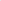 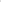 wycofania lub wstrzymania produkcji urządzenia strony dopuszczają możliwość zastąpienia dotychczasowego urządzenia, urządzeniem nowym posiadającym takie same tj. nie gorsze parametry jakie posiadało urządzenie będące podstawą wyboru oferty Wykonawcy, pod warunkiem, iż cena wprowadzonego urządzenia nie ulegnie zwiększeniu.INFORMACJA O OBOWIĄZKU OSOBISTEGO WYKONANIA PRZEZ WYKONAWCĘ KLUCZOWYCH CZĘŚCI ZAMÓWIENIAZamawiający nie zastrzega obowiązku osobistego wykonania przez wykonawcę kluczowych części zamówienia.POUCZENIE O ŚRODKACH OCHRONY PRAWNEJ PRZYSŁUGUJĄCYCH WYKONAWCY W TOKU POSTĘPOWANIA O UDZIELENIE ZAMÓWIENIA PUBLICZNEGO Wykonawcy, a także innemu podmiotowi, jeżeli ma lub miał interes w uzyskaniu danego zamówienia oraz poniósł lub może ponieść szkodę w wyniku naruszenia przez zamawiającego przepisów niniejszej ustawy, w toku postępowania o udzielenie zamówienia publicznego przysługują środki ochrony prawnej przewidziane w dziale 
VI ustawy PZP.Odwołanie przysługuje wyłącznie wobec czynności:określenia warunków udziału w postępowaniu;wykluczenia odwołującego z postępowania o udzielenie zamówienia;odrzucenia oferty odwołującego;opisu przedmiotu zamówienia;wyboru najkorzystniejszej oferty.Odwołanie powinno wskazywać czynność lub zaniechanie czynności zamawiającego, której zarzuca się niezgodność z przepisami ustawy, zawierać zwięzłe przedstawienie zarzutów, określać żądanie oraz wskazywać okoliczności faktyczne i prawne uzasadniające wniesienie odwołania.Odwołanie wnosi się do Prezesa Izby w formie pisemnej w postaci papierowej albo 
w postaci elektronicznej, opatrzone odpowiednio własnoręcznym podpisem albo kwalifikowanym podpisem elektronicznym.Odwołujący przesyła kopię odwołania zamawiającemu przed upływem terminu 
do wniesienia odwołania w taki sposób, aby mógł on zapoznać się z jego treścią przed upływem tego terminu. Wykonawca może w terminie przewidzianym do wniesienia odwołania poinformować zamawiającego o niezgodnej z przepisami ustawy czynności podjętej przez niego
lub zaniechaniu czynności, do której jest on zobowiązany na podstawie ustawy, na które nie przysługuje odwołanie na podstawie art. 180 ust. 2.Odwołanie wnosi się w terminie 5 dni od dnia przesłania informacji o czynności zamawiającego stanowiącej podstawę jego wniesienia - jeżeli zostały przesłane w sposób określony w art. 180 ust. 5 zdanie drugie ustawy Pzp albo w terminie 10 dni - jeżeli zostały przesłane w inny sposób.Odwołanie wobec treści ogłoszenia o zamówieniu, a także wobec postanowień specyfikacji istotnych warunków zamówienia, wnosi się w terminie 5 dni od dnia zamieszczenia ogłoszenia w Biuletynie Zamówień Publicznych lub zamieszczenia specyfikacji istotnych warunków zamówienia na stronie internetowej.Odwołanie rozpoznaje Krajowa Izba Odwoławcza.Na orzeczenie Krajowej Izby Odwoławczej stronom oraz uczestnikom postępowania odwoławczego przysługuje skarga do sądu.POZOSTAŁE INFORMACJEInformacja o możliwości przeprowadzenia aukcji elektronicznej.Zamawiający nie przewiduje aukcji elektronicznej.	Informacja o możliwości zawarcia umowy ramowej.Zamawiający nie przewiduje zawarcia umowy ramowej.Informacja o kosztach udziału w postępowaniu.Zamawiający nie przewiduje zwrotu kosztów udziału w postępowaniu.Informacja o możliwości rozliczenia w walutach obcych.Zamawiający nie przewiduje rozliczenia w walutach obcych.	INFORMACJE DOTYCZĄCE OCHRONY DANYCH OSOBOWYCHMając na uwadze fakt, iż w dniu 25 maja 2018 r. zaczęło obowiązywać Rozporządzenie Parlamentu Europejskiego i Rady (UE) 2016/679 z dnia 27 kwietnia 2016 r. w sprawie ochrony osób fizycznych w związku z przetwarzaniem danych osobowych i w sprawie swobodnego przepływu takich danych oraz uchylenia dyrektywy 95/46/WE (ogólne rozporządzenie o ochronie danych – General Data Protection Regulation) – w skrócie GDPR / RODO, jak również w związku z wejściem w życie z dniem 25 maja 2018 r. ustawy z dnia 10 maja 2018 r. o ochronie danych osobowych (Dz. U. 2018 r. poz. 1000), na mocy których to aktów nastąpiła bezwzględnie obowiązująca zmiana uwarunkowań formalno-prawnych związanych 
z problematyką ochrony danych osobowych (warunków, zasad, procedur, itd. w zakresie tej problematyki) Zamawiający informuje, jak poniżej.Klauzula informacyjna odnosząca się do sytuacji pozyskiwania danych od osoby, której dane dotyczą (pozyskiwanie danych osobowych bezpośrednio) – przetwarzanie danych na podstawie wypełnienia obowiązku prawnego ciążącego na administratorze zgodnie z art. 13 RODO Podstawa prawna – art. 6 ust. 1 lit. c RODOInformacje podawane w przypadku pozyskiwania danych od osoby, której dane dotyczą:Zgodnie z art. 13 ust. 1 − 2 RODO * informuje się, że: Administratorem Pani/Pana danych osobowych jest: Muzeum Rolnictwa im. ks. Krzysztofa Kluka w Ciechanowcu, ul. Pałacowa 5, 18 – 230 Ciechanowiec.Administrator wyznaczył Inspektora Ochrony Danych (IOD), z którym może się Pani/Pan skontaktować poprzez adres e-mail: iod@kancelariarp.plZ Inspektorem Ochrony Danych można się kontaktować we wszystkich sprawach dotyczących przetwarzania danych osobowych oraz korzystania z praw związanych z przetwarzaniem danych.Pani/Pana dane osobowe przetwarzane będą na podstawie art. 6 ust. 1 lit. c RODO w celu związanym z postępowaniem o udzielenie zamówienia publicznego „Dostawa wyposażenia mechaniczno – stolarskiego do centralnego magazynu zbiorów” prowadzonym w trybie przetargu nieograniczonego oraz realizacją zawartej w wyniku tego postępowania umowy w sprawie zamówienia publicznego.Odbiorcami Pani/Pana danych osobowych będą osoby lub podmioty, którym udostępniona zostanie dokumentacja postępowania w oparciu o art. 8 i art. 96 ust. 3 ustawy PZP oraz inne podmioty upoważnione na podstawie przepisów prawa, 
w tym podmioty przetwarzające – podmiotom tym mogą zostać ujawnione Pani/Pana dane osobowe.Uwzględniając obowiązki prawne ciążące na Administratorze informuje się, iż Pani/Pana dane osobowe będą przechowywane przez okres, w jakim przepisy prawa nakazują przechowywanie dokumentacji i wypełnianie względem Pani/Pana obowiązków z nich wynikających. W szczególności Pani/Pana dane osobowe będą przechowywane przez okres 5 lat od dnia zakończenia postępowania o udzielenie zamówienia, a jeżeli czas trwania umowy przekracza 5 lat, okres przechowywania obejmuje cały czas trwania umowy (zgodnie z art. 97 ust. 1 ustawy PZP). 
W wyjątkowych przypadkach związanych z ochroną prawnie istotnych 
i uzasadnionych interesów Zamawiającego (np. w przypadku prowadzenia spraw sądowych) Pani/Pana dane będą przechowywane przez okres dłuższy – do czasu ostatecznego rozstrzygnięcia sprawy.Obowiązek podania przez Panią/Pana danych osobowych bezpośrednio Pani/Pana dotyczących jest wymogiem ustawowym określonym w przepisach ustawy PZP, związanym z udziałem w postępowaniu o udzielenie zamówienia publicznego. Konsekwencje niepodania określonych danych wynikają z ustawy PZP.W odniesieniu do Pani/Pana danych osobowych decyzje nie będą podejmowane 
w sposób zautomatyzowany, stosowanie do art. 22 RODO.Posiada Pani/Pan:na podstawie art. 15 RODO prawo dostępu do danych osobowych Pani/Pana dotyczących;na podstawie art. 16 RODO prawo do sprostowania Pani/Pana danych osobowych **;na podstawie art. 18 RODO prawo żądania od administratora ograniczenia przetwarzania danych osobowych z zastrzeżeniem przypadków, o których mowa w art. 18 ust. 2 RODO ***;  prawo do wniesienia skargi do Prezesa Urzędu Ochrony Danych Osobowych, gdy uzna Pani/Pan, że przetwarzanie danych osobowych Pani/Pana dotyczących narusza przepisy RODO;prawo wniesienia skargi do organu nadzorczego, którym w Polsce jest Prezes Urzędu Ochrony Danych Osobowych.Nie przysługuje Pani/Panu:w związku z art. 17 ust. 3 lit. b, d lub e RODO prawo do usunięcia danych osobowych;prawo do przenoszenia danych osobowych, o którym mowa w art. 20 RODO;na podstawie art. 21 RODO prawo sprzeciwu wobec przetwarzania danych osobowych, gdyż podstawą prawną przetwarzania Pani/Pana danych osobowych jest art. 6 ust. 1 lit. c RODO. *   Informacja w tym zakresie jest wymagana, jeżeli w odniesieniu do danego administratora lub podmiotu przetwarzającego istnieje obowiązek wyznaczenia inspektora ochrony danych osobowych.**   Skorzystanie z prawa do sprostowania nie może skutkować zmianą wyniku postępowania o udzielenie zamówienia publicznego ani zmianą postanowień umowy w zakresie niezgodnym z ustawą PZP oraz nie może naruszać integralności protokołu i jego załączników.***  Prawo do ograniczenia przetwarzania nie ma zastosowania w odniesieniu do przechowywania, w celu zapewnienia korzystania ze środków ochrony prawnej lub w celu ochrony praw innej osoby fizycznej lub prawnej, lub z uwagi na ważne względy interesu publicznego Unii Europejskiej lub państwa członkowskiego.Klauzula informacyjna odnosząca się do sytuacji pozyskiwania danych w sposób inny niż od osoby, której dane dotyczą (pozyskiwanie danych osobowych pośrednio) – przetwarzanie danych na podstawie wypełnienia obowiązku prawnego ciążącego na administratorze zgodnie z art. 14 RODO(klauzula wskazana z ostrożności, mimo wyłączenia zawartego w art. 14 ust. 5 RODO)Podstawa prawna – art. 6 ust. 1 lit. c RODOInformacje podawane w przypadku pozyskiwania danych w sposób inny niż od osoby, której dane dotyczą:Zgodnie z art. 14 ust. 1 − 2 RODO * informuje się, że: Administratorem Pani/Pana danych osobowych jest: Muzeum Rolnictwa im. ks. Krzysztofa Kluka w Ciechanowcu, ul. Pałacowa 5, 18 – 230 Ciechanowiec.Administrator wyznaczył Inspektora Ochrony Danych (IOD), z którym może się Pani / Pan skontaktować poprzez adres e-mail iod@kancelariarp.plZ Inspektorem Ochrony Danych można się kontaktować we wszystkich sprawach dotyczących przetwarzania danych osobowych oraz korzystania z praw związanych z przetwarzaniem danych.Pani/Pana dane osobowe przetwarzane będą na podstawie art. 6 ust. 1 lit. c RODO w celu związanym z postępowaniem o udzielenie zamówienia publicznego „Dostawa wyposażenia mechaniczno – stolarskiego do centralnego magazynu zbiorów”  prowadzonym w trybie przetargu nieograniczonego oraz realizacją zawartej w wyniku tego postępowania umowy w sprawie zamówienia publicznego.Pani/Pana dane osobowe pochodzą z następujących źródeł:od Wykonawcy uczestniczącego w postępowaniu o udzielenie zamówienia publicznego, który przekazał te dane w związku i na potrzeby udziału 
w postępowaniu i realizacji umowy w sprawie zamówienia publicznego,ze źródeł publicznie dostępnych.Administrator będzie przetwarzać w szczególności następujące kategorie Pani/Pana danych: imię i nazwisko, adres zamieszkania, informacje dotyczące wykształcenia i uprawnień, inne informacje niezbędne do przeprowadzenia postępowania 
o udzielenie zamówienia publicznego i realizacji umowy w sprawie zamówienia publicznego.Odbiorcami Pani/Pana danych osobowych będą osoby lub podmioty, którym udostępniona zostanie dokumentacja postępowania w oparciu o art. 8 i art. 96 ust. 3 ustawy PZP oraz inne podmioty upoważnione na podstawie przepisów prawa, 
w tym podmioty przetwarzające – podmiotom tym mogą zostać ujawnione Pani/Pana dane osobowe.Uwzględniając obowiązki prawne ciążące na Administratorze informuje się, 
iż Pani/Pana dane osobowe będą przechowywane przez okres, w jakim przepisy prawa nakazują przechowywanie dokumentacji i wypełnianie względem Pani/Pana obowiązków z nich wynikających. W szczególności Pani/Pana dane osobowe będą przechowywane przez okres 4 lat od dnia zakończenia postępowania o udzielenie zamówienia, a jeżeli czas trwania umowy przekracza 4 lata, okres przechowywania obejmuje cały czas trwania umowy (zgodnie z art. 97 ust. 1 ustawy PZP). 
W wyjątkowych przypadkach związanych z ochroną prawnie istotnych 
i uzasadnionych interesów Zamawiającego (np. w przypadku prowadzenia spraw sądowych) Pani/Pana dane będą przechowywane przez okres dłuższy – do czasu ostatecznego rozstrzygnięcia sprawy.W odniesieniu do Pani/Pana danych osobowych decyzje nie będą podejmowane 
w sposób zautomatyzowany, stosowanie do art. 22 RODO.Posiada Pani/Pan:na podstawie art. 15 RODO prawo dostępu do danych osobowych Pani/Pana dotyczących;na podstawie art. 16 RODO prawo do sprostowania Pani/Pana danych osobowych **;na podstawie art. 18 RODO prawo żądania od administratora ograniczenia przetwarzania danych osobowych z zastrzeżeniem przypadków, o których mowa w art. 18 ust. 2 RODO ***;  prawo do wniesienia skargi do Prezesa Urzędu Ochrony Danych Osobowych, gdy uzna Pani/Pan, że przetwarzanie danych osobowych Pani/Pana dotyczących narusza przepisy RODO;prawo wniesienia skargi do organu nadzorczego, którym w Polsce jest Prezes Urzędu Ochrony Danych Osobowych.Nie przysługuje Pani/Panu:w związku z art. 17 ust. 3 lit. b, d lub e RODO prawo do usunięcia danych osobowych;prawo do przenoszenia danych osobowych, o którym mowa w art. 20 RODO;na podstawie art. 21 RODO prawo sprzeciwu wobec przetwarzania danych osobowych, gdyż podstawą prawną przetwarzania Pani/Pana danych osobowych jest art. 6 ust. 1 lit. c RODO. * informacja w tym zakresie jest wymagana, jeżeli w odniesieniu do danego administratora lub podmiotu przetwarzającego istnieje obowiązek wyznaczenia inspektora ochrony danych osobowych.** Skorzystanie z prawa do sprostowania nie może skutkować zmianą wyniku postępowania o udzielenie zamówienia publicznego ani zmianą postanowień umowy w zakresie niezgodnym z ustawą PZP oraz nie może naruszać integralności protokołu i jego załączników.*** Prawo do ograniczenia przetwarzania nie ma zastosowania w odniesieniu do przechowywania, w celu zapewnienia korzystania ze środków ochrony prawnej lub w celu ochrony praw innej osoby fizycznej lub prawnej, lub z uwagi na ważne względy interesu publicznego Unii Europejskiej lub państwa członkowskiego.Inne informacje związane z ochroną danych osobowych:Zamawiający przetwarza dane osobowe zebrane w postępowaniu o udzielenie zamówienia publicznego lub konkursie w sposób gwarantujący zabezpieczenie przed ich bezprawnym rozpowszechnianiem.Szczególnie wrażliwe dane osobowe znajdujące się w dokumentacji postępowania w sprawie zamówienia publicznego, w szczególności w dokumentach 
i oświadczeniach przekazywanych przez Wykonawców, które wymagają w świetle przepisów RODO podwyższonej ochrony i wobec których RODO wprowadza ograniczenia w ich przetwarzaniu (m.in. wskazane w art. 10 RODO informacje dotyczące karalności – skazań i innych naruszeń prawa przez konkretne osoby), będą udostępniane przez Zamawiającego w trybie art. 8 i 96 ust. 3 ustawy PZP 
z poszanowaniem przepisów RODO, tj.jedynie w celu umożliwienia korzystania z przysługujących ustawowo środków ochrony prawnej – do upływu terminu do ich wniesienia, obrony innych uzasadnionych prawnie interesów podmiotów albo w celu realizacji obowiązków / uprawnień wynikających z przepisów prawa,ich udostępnienie będzie każdorazowo uzależnione od złożenia przez podmiot, który chce uzyskać wzgląd w dokumentację, pisemnego zobowiązania do zachowania tych danych w poufności (chyba że podmiot taki wykonuje obowiązki nadzorcze i kontrole określone przepisami prawa oraz jest prawnie zobowiązany do zachowania w poufności pozyskanych w toku ich realizacji informacji).W związku ze spoczywającym na Wykonawcach, którzy pozyskują dane osobowe osób trzecich w celu przekazania ich Zamawiającemu w toku postępowania 
o udzielenie zamówienia publicznego lub realizacji umowy w sprawie zamówienia publicznego, obowiązkiem informacyjnym określonym przepisami RODO, celem uzyskania przez Zamawiającego potwierdzenia, że osoby, których dane osobowe są przekazywane Zamawiającemu, dysponują już wskazanymi informacjami, jak również w celu właściwego zabezpieczenia i ochrony danych tych osób przekazanych przez Wykonawcę w dokumentach i oświadczeniach składanych 
w toku postępowania celem uzyskania danego zamówienia publicznego lub już na potrzeby realizacji umowy w sprawie zamówienia publicznego, Zamawiający wymagana złożenia przez Wykonawcy w ramach oferty składanej w niniejszym postępowaniu oświadczenia dotyczącego pozyskania przez Wykonawcę danych osobowych od osób trzecich dla konkretnego postępowania o udzielenie zamówienia publicznego.Oświadczenie to ujęte jest w formularzu ofertowym – zał. nr 1 do SIWZ.W przypadku gdy wykonanie obowiązków, o których mowa w art. 15 ust. 1 - 3 RODO, wymagałoby niewspółmiernie dużego wysiłku, Zamawiający może żądać od osoby, której dane dotyczą, wskazania dodatkowych informacji mających na celu sprecyzowanie żądania, w szczególności podania nazwy lub daty postępowania o udzielenie zamówienia publicznego lub konkursu.Wystąpienie z żądaniem, o którym mowa w art. 18 ust. 1 RODO, nie ogranicza przetwarzania danych osobowych do czasu zakończenia postępowania o udzielenie zamówienia publicznego lub konkursu.ZAŁĄCZNIKIZałącznik nr 1 do SIWZ - 		Wzór formularza ofertowegoZałącznik nr 2 do SIWZ	-		Oświadczenie WykonawcyZałącznik nr 3 do SIWZ – 	Oświadczenie o przynależności albo braku przynależności do tej samej grupy kapitałowej Załącznik nr 4 do SIWZ	-		Wzór umowyZAŁĄCZNIK NR 1  DO SIWZ – WZÓR FORMULARZA OFERTOWEGO                                      	                                   MUZEUM ROLNICTWA                                                                                   IM. KS.KRZYSZTOFA KLUKA.....................................................			ul. Pałacowa 5......................................................			18-230 Ciechanowiec....................................................(nazwa i adres Wykonawcy)OFERTA Odpowiadając na ogłoszenie Muzeum Rolnictwa im. ks. Krzysztofa Kluka dotyczące przetargu nieograniczonego związanego z realizacją zadania pn. „Dostawa wyposażenia mechaniczno – stolarskiego do centralnego magazynu zbiorów” oferujemy wykonanie przedmiotu zamówienia zgodnie z wymogami zawartymi w Specyfikacji Istotnych Warunków Zamówienia za cenę:CZĘŚĆ I ZAMÓWIENIA – MASZYNY STOLARSKIECENA OFERTOWA …………………………….……………………….. PLN bruttoSłownie złotych:………………............................................................................................Powyższa cena zawiera, doliczony zgodnie z obowiązującymi przepisami, podatek VAT, który w dniu złożenia oferty wynosi:    %, tj...........................................zł    (słownie: …………………………………………………………………………..złotych).*Cena oferty brutto jest ceną ryczałtową i musi zawierać wszelkie koszty Wykonawcy związane z prawidłową i właściwą realizacją przedmiotu zamówienia.ARKUSZ CENOWY – TABELA KALKULACYJNAKRYTERIUM: OKRES GWARANCJICZĘŚĆ II ZAMÓWIENIA – NARZĘDZIACENA OFERTOWA …………………………….……………………….. PLN bruttoSłownie złotych:………………............................................................................................Powyższa cena zawiera, doliczony zgodnie z obowiązującymi przepisami, podatek VAT, który w dniu złożenia oferty wynosi:    %, tj...........................................zł    (słownie: …………………………………………………………………………..złotych).*Cena oferty brutto jest ceną ryczałtową i musi zawierać wszelkie koszty Wykonawcy związane z prawidłową i właściwą realizacją przedmiotu zamówienia.ARKUSZ CENOWY – TABELA KALKULACYJNAKRYTERIUM: OKRES GWARANCJICZĘŚĆ III ZAMÓWIENIA – NARZĘDZIA DO OBRÓBKI DREWNACENA OFERTOWA …………………………….……………………….. PLN bruttoSłownie złotych:………………............................................................................................Powyższa cena zawiera, doliczony zgodnie z obowiązującymi przepisami, podatek VAT, który w dniu złożenia oferty wynosi:    %, tj...........................................zł    (słownie: …………………………………………………………………………..złotych).*Cena oferty brutto jest ceną ryczałtową i musi zawierać wszelkie koszty Wykonawcy związane z prawidłową i właściwą realizacją przedmiotu zamówienia.ARKUSZ CENOWY – TABELA KALKULACYJNAKRYTERIUM: OKRES GWARANCJICZĘŚĆ IV ZAMÓWIENIA – ELEKTRONARZĘDZIA CENA OFERTOWA …………………………….……………………….. PLN bruttoSłownie złotych:………………............................................................................................Powyższa cena zawiera, doliczony zgodnie z obowiązującymi przepisami, podatek VAT, który w dniu złożenia oferty wynosi:    %, tj...........................................zł    (słownie: …………………………………………………………………………..złotych).*Cena oferty brutto jest ceną ryczałtową i musi zawierać wszelkie koszty Wykonawcy związane z prawidłową i właściwą realizacją przedmiotu zamówienia.ARKUSZ CENOWY – TABELA KALKULACYJNAKRYTERIUM: OKRES GWARANCJICZĘŚĆ V ZAMÓWIENIA – NARZĘDZIA MECHANICZNECENA OFERTOWA …………………………….……………………….. PLN bruttoSłownie złotych:………………............................................................................................Powyższa cena zawiera, doliczony zgodnie z obowiązującymi przepisami, podatek VAT, który w dniu złożenia oferty wynosi:    %, tj...........................................zł    (słownie: …………………………………………………………………………..złotych).*Cena oferty brutto jest ceną ryczałtową i musi zawierać wszelkie koszty Wykonawcy związane z prawidłową i właściwą realizacją przedmiotu zamówienia.ARKUSZ CENOWY – TABELA KALKULACYJNAKRYTERIUM: OKRES GWARANCJICZĘŚĆ VI ZAMÓWIENIA – WÓZKI TRANSPORTOWECENA OFERTOWA …………………………….……………………….. PLN bruttoSłownie złotych:………………............................................................................................Powyższa cena zawiera, doliczony zgodnie z obowiązującymi przepisami, podatek VAT, który w dniu złożenia oferty wynosi:    %, tj...........................................zł    (słownie: …………………………………………………………………………..złotych).*Cena oferty brutto jest ceną ryczałtową i musi zawierać wszelkie koszty Wykonawcy związane z prawidłową i właściwą realizacją przedmiotu zamówienia.ARKUSZ CENOWY – TABELA KALKULACYJNAKRYTERIUM: OKRES GWARANCJICZĘŚĆ VII ZAMÓWIENIA – DRABINYCENA OFERTOWA …………………………….……………………….. PLN bruttoSłownie złotych:………………............................................................................................Powyższa cena zawiera, doliczony zgodnie z obowiązującymi przepisami, podatek VAT, który w dniu złożenia oferty wynosi:    %, tj...........................................zł    (słownie: …………………………………………………………………………..złotych).*Cena oferty brutto jest ceną ryczałtową i musi zawierać wszelkie koszty Wykonawcy związane z prawidłową i właściwą realizacją przedmiotu zamówienia.ARKUSZ CENOWY – TABELA KALKULACYJNAKRYTERIUM: OKRES GWARANCJICZĘŚĆ VIII ZAMÓWIENIA – URZĄDZENIA ELEKTRYCZNE WENTYLACYJNECENA OFERTOWA …………………………….……………………….. PLN bruttoSłownie złotych:………………............................................................................................Powyższa cena zawiera, doliczony zgodnie z obowiązującymi przepisami, podatek VAT, który w dniu złożenia oferty wynosi:    %, tj...........................................zł    (słownie: …………………………………………………………………………..złotych).*Cena oferty brutto jest ceną ryczałtową i musi zawierać wszelkie koszty Wykonawcy związane z prawidłową i właściwą realizacją przedmiotu zamówienia.ARKUSZ CENOWY – TABELA KALKULACYJNAKRYTERIUM: OKRES GWARANCJICZĘŚĆ IX ZAMÓWIENIA – ELEKTRONARZĘDZIA STACJONARNECENA OFERTOWA …………………………….……………………….. PLN bruttoSłownie złotych:………………............................................................................................Powyższa cena zawiera, doliczony zgodnie z obowiązującymi przepisami, podatek VAT, który w dniu złożenia oferty wynosi:    %, tj...........................................zł    (słownie: …………………………………………………………………………..złotych).*Cena oferty brutto jest ceną ryczałtową i musi zawierać wszelkie koszty Wykonawcy związane z prawidłową i właściwą realizacją przedmiotu zamówienia.ARKUSZ CENOWY – TABELA KALKULACYJNAKRYTERIUM: OKRES GWARANCJIOświadczam(y), że:zapoznaliśmy się z warunkami podanymi przez Zamawiającego w SIWZ i nie wnosimy 
do nich żadnych zastrzeżeń;oferowane przez nasz urządzenia spełniają parametry oraz wymagania opisane 
w szczegółowym opisie przedmiotu zamówienia;oświadczamy, że powołujemy się/nie powołujemy się* na rozwiązania równoważne.W celu wykazania, że oferowane przez nas dostawy spełniają wymagania określone przez Zamawiającego przedkładamy, co następuje:………………………………………………………………………………………………uzyskaliśmy wszelkie niezbędne informacje do przygotowania oferty i wykonania zamówienia;akceptujemy bez zastrzeżeń istotne postanowienia umowy oraz termin realizacji przedmiotu zamówienia podany przez Zamawiającego;uważamy się za związanych niniejszą ofertą przez 30 dni od dnia upływu terminu składania ofert;akceptujemy, iż zapłata za zrealizowanie zamówienia następować będzie na zasadach opisanych we wzorze umowy w terminie do 30 dni od daty otrzymania przez Zamawiającego prawidłowo wystawionej faktury; zobowiązujemy się do zawarcia umowy w miejscu i terminie wyznaczonym przez Zamawiającego; zamówienie zrealizujemy sami/przy udziale podwykonawców*(niewłaściwe wykreślić)podwykonawcom zamierzamy powierzyć wykonanie następujących części zamówienia:…………..…………..Brak skreślenia w pkt 9 i niewypełnienie pola w pkt 10 oznaczać będzie, że Wykonawca nie powierzy podwykonawcom wykonania żadnej części zamówienia.nazwy podwykonawców, którym zamierzamy powierzyć wykonanie wyżej określonych części zamówienia:…………..…………..Nie wypełnienie pola w pkt 10 oznaczać będzie, że firmy podwykonawców, którym Wykonawca zamierza powierzyć wykonanie wskazanych w pkt 10 części zamówienia, nie są znane na etapie składania oferty.Tajemnicę przedsiębiorstwa w rozumieniu przepisów ustawy o zwalczaniu nieuczciwej konkurencji stanowią informacje składające się na ofertę, zawarte na stronach od........ do....... i jako takie nie mogą być ogólnie udostępnione. Wykazanie, iż zastrzeżone informacje stanowią tajemnice przedsiębiorstwa znajduje się na stronach ……..Niewypełnienie pola w pkt 11 oznaczać będzie, że Wykonawca nie załącza do oferty żadnych dokumentów objętych tajemnicą przedsiębiorstwa.Oświadczam, że wybór oferty nie prowadzi / prowadzi* do powstania u zamawiającego obowiązku podatkowego *(niewłaściwe wykreślić)Poniższe oświadczenie należy wypełnić jedynie w przypadku, gdy wybór oferty prowadzić będzie do powstania u zamawiającego obowiązku podatkowego.W związku z tym, że wybór oferty prowadzi do powstania u zamawiającego obowiązku podatkowego, podaję:………………………………………………………………………………………………………Wykonawca, składając ofertę zobowiązany jest poinformować zamawiającego, czy wybór oferty będzie prowadzić do powstania u zamawiającego obowiązku podatkowego, wskazując nazwę (rodzaj) towaru lub usługi, których dostawa lub świadczenie będzie prowadzić do jego powstania, oraz wskazując ich wartość bez kwoty podatku. Niewypełnienie pola w pkt 12 oznaczać będzie, że wybór oferty Wykonawcy nie będzie prowadzić do powstania u zamawiającego obowiązku podatkowego.Informacje dotyczące Wykonawcy: Adres, na który Zamawiający powinien przesyłać ewentualną korespondencję:............................................................................................................................................................................................................................................................................Numer telefonu:…………………………………………Numer faksu:……………………………………………Adres email: ……………………………………………........................................ dnia................. 2019 roku       ................................................................../podpis i pieczęć upoważnionego przedstawiciela/Oświadczam, że wypełniłem  obowiązki informacyjne   przewidziane w art. 13 lub art. 14 RODO *   wobec osób fizycznych, od których dane osobowe bezpośrednio lub pośrednio pozyskałem w celu ubiegania się o udzielenie zamówienia publicznego w niniejszym postępowaniu**........................................ dnia................. 2019 roku       ................................................................../podpis i pieczęć upoważnionego przedstawiciela/* rozporządzenie Parlamentu Europejskiego i Rady (UE) 2016/679 z dnia 27 kwietnia 2016 r. w sprawie ochrony osób fizycznych w związku z przetwarzaniem danych osobowych i w sprawie swobodnego przepływu takich danych oraz uchylenia dyrektywy 95/46/WE (ogólne rozporządzenie o ochronie danych) (Dz. Urz. UE L 119 z 04.05.2016, str. 1).** W przypadku gdy wykonawca nie przekazuje danych osobowych innych niż bezpośrednio jego dotyczących lub zachodzi wyłączenie stosowania obowiązku informacyjnego, stosownie do art. 13 ust. 4 lub art. 14 ust. 5 RODO treści oświadczenia wykonawca nie składa (usunięcie treści oświadczenia np. przez jego wykreślenie).Załącznik nr 2 do SIWZ – OŚWIADCZENIE WYKONAWCY Wykonawca:………………………………………………………………………………………………………………………………………………………………Oświadczenie wykonawcy składane na podstawie art. 25a ust. 1 ustawy z dnia 29 stycznia 2004 r.  Prawo zamówień publicznych (dalej jako: ustawa Pzp), DOTYCZĄCE PRZESŁANEK WYKLUCZENIA Z POSTĘPOWANIANa potrzeby postępowania o udzielenie zamówienia publicznego pn. „Dostawa wyposażenia warsztatowo – stolarskiego do centralnego budynku zbiorów” prowadzonego przez Muzeum Rolnictwa, oświadczam, 
co następuje:OŚWIADCZENIA DOTYCZĄCE WYKONAWCY:Oświadczam, że nie podlegam wykluczeniu z postępowania na podstawie art. 24 ust 1 pkt 12-23 ustawy Pzp.…………….……. (miejscowość), dnia ………….……. r. 							…………………………………………(podpis)Oświadczam, że zachodzą w stosunku do mnie podstawy wykluczenia z postępowania na podstawie art. …………. ustawy Pzp (podać mającą zastosowanie podstawę wykluczenia spośród wymienionych w art. 24 ust. 1 pkt 13-14, 16-20 lub art. 24 ust. 5 pkt 1 i 8 ustawy Pzp). Jednocześnie oświadczam, że w związku z ww. okolicznością, na podstawie art. 24 ust. 8 ustawy Pzp podjąłem następujące środki naprawcze: ………………………………………………………………………………………………………………..…………………………………………………………………………………………..…………………...........…………….……. (miejscowość), dnia …………………. r. 							…………………………………………(podpis)OŚWIADCZENIE DOTYCZĄCE PODANYCH INFORMACJI:Oświadczam, że wszystkie informacje podane w powyższych oświadczeniach są aktualne i zgodne z prawdą oraz zostały przedstawione z pełną świadomością konsekwencji wprowadzenia zamawiającego w błąd przy przedstawianiu informacji.…………….……. (miejscowość), dnia …………………. r. 							…………………………………………(podpis)Wykonawca:………………………………………………………………………………………………………………………………………………………..Oświadczenie wykonawcy składane na podstawie art. 25a ust. 1 ustawy z dnia 29 stycznia 2004 r.  Prawo zamówień publicznych (dalej jako: ustawa Pzp), DOTYCZĄCE SPEŁNIANIA WARUNKÓW UDZIAŁU W POSTĘPOWANIU 
Na potrzeby postępowania o udzielenie zamówienia publicznego pn. „Dostawa wyposażenia warsztatowo – stolarskiego do centralnego budynku zbiorów” prowadzonego przez Muzeum Rolnictwa, oświadczam, co następuje:INFORMACJA DOTYCZĄCA WYKONAWCY:Oświadczam, że spełniam warunki udziału w postępowaniu określone przez zamawiającego w Specyfikacji Istotnych Warunków Zamówienia …………….……. (miejscowość), dnia ………….……. r. 							…………………………………………(podpis)OŚWIADCZENIE DOTYCZĄCE PODANYCH INFORMACJI:Oświadczam, że wszystkie informacje podane w powyższych oświadczeniach są aktualne i zgodne 
z prawdą oraz zostały przedstawione z pełną świadomością konsekwencji wprowadzenia zamawiającego w błąd przy przedstawianiu informacji.…………….……. (miejscowość), dnia ………….……. r. 							…………………………………………(podpis)Załącznik nr 3 do SIWZ – 	Oświadczenie na podstawie art. 24 ust. 11 ustawy z dnia 29 stycznia 2004 r. Prawo zamówień publicznych o przynależności lub braku przynależności do grupy kapitałowej ................................................................................................................................................................................................................................................................................................(nazwa i adres Wykonawcy)Oświadczenie o przynależności lub braku przynależności do grupy kapitałowej
W związku ze złożeniem oferty w postępowaniu o udzielenie zamówienia publicznego związanego z realizacją zadania pn. „Dostawa wyposażenia warsztatowo – stolarskiego do centralnego budynku zbiorów” w imieniu Wykonawcy wskazanego powyżej oświadczam, że przynależę/nie przynależę* do tej samej grupy kapitałowej w rozumieniu ustawy z dnia 16 lutego 2007 r. o ochronie konkurencji i konsumentów (Dz. U. z 2019 r., poz. 369 z późn. zm.). 
……………………                                              …………………………………………                                   		                                                      
  (miejscowość i data)                                                           (czytelny podpis lub podpis i pieczęć  imienna osoby                                                                                                           upoważnionej do składania oświadczeń woli w imieniu                    Wykonawcy) 


*niewłaściwe wykreślićZałącznik nr 4 do SIWZ – Wzór umowyUwaga:Na każdą część zamówienia Zamawiający zawrze odrębną umowę wg poniższego wzoru. Umowa z Wykonawcą zostanie dostosowana do konkretnej części zamówienia.UMOWA NR …………………….dla zadania pn.  „DOSTAWA WYPOSAŻENIA WARSZTATOWO – STOLARSKIEGO DO CENTRALNEGO BUDYNKU ZBIORÓW”zawarta w dniu …………………. 2019 roku w Ciechanowcu pomiędzy:	Muzeum Rolnictwa im. ks. Krzysztofa Kluka, mającym swoją siedzibę 
w Ciechanowcu przy ul. Pałacowej 5, będącym płatnikiem podatku VAT, posiadającym nr identyfikacyjny ………………………, reprezentowanym przez:1. ……………………………………………………zwanym w dalszej części umowy „Zamawiającym”,a…………………...………………………………………………………………………………………………………………...…………………………………………………mającym swoją siedzibę w …………………….. przy ul. ……………………………….., będącym płatnikiem podatku VAT, posiadającym nr identyfikacyjny ………………………, reprezentowanym przez:1.	……………………………………………2.	……………………………………………zwanym(ą) w dalszej treści umowy „Wykonawcą”, przy czym Zamawiający i Wykonawca łącznie zwani są w dalszej treści umowy „Stronami”Niniejsza umowa została zawarta po przeprowadzeniu postępowania o udzielenie zamówienia w trybie przetargu nieograniczonego w oparciu o postanowienia ustawy z dnia 29.01.2004 r. Prawo zamówień publicznych (Dz. U. z 2019 r. poz. 1843  ze zm.) (dalej: Pzp) zwana w dalszej treści umowy „Umową”: § 1 Przedmiotem umowy jest dostawa wyposażenia warsztatowo – stolarskiego do centralnego magazynu zbiorów stanowiących część …………….przedmiotu zamówienia, zgodnie 
z wymaganiami określonymi w wymaganiach eksploatacyjno - technicznych stanowiących załącznik nr 1 do niniejszej umowy (zgodny  z załącznikiem nr 5 do SIWZ).Wykonawca gwarantuje że dostarczone urządzenia będą:nowe, wolne od wad prawnych i fizycznych,opakowane w oryginalne opakowania producenta, gwarantujące zabezpieczenie jego elementów przed uszkodzeniami mechanicznymi podczas transportu.W przypadku ustalenia przy odbiorze, ze dostarczone urządzenia są uszkodzone, niezgodne z postanowieniami niniejszej umowy lub załącznikiem nr 1 do umowy Wykonawca zobowiązany będzie do wymiany wadliwego urządzenia na nowy, wolny od wad lub uzupełnienia braków w terminie nieprzekraczającym 7 dni od dnia sporządzenia protokołu zawierającego ww. zastrzeżenia. Wykonawca zobowiązany jest dołączyć wraz z dostawą urządzeń świadectw jakości wyrobu, certyfikatów, deklaracji zgodności z obowiązującymi normami lub aprobatą techniczną na wszystkie przez siebie oferowane urządzenia oraz karty gwarancyjne.Wykonawca zobowiązany jest dostarczyć przedmiot zamówienia na własny koszt 
do siedziby Zamawiającego.O terminie dostawy Wykonawca powiadomi Zamawiającego co najmniej dwa dni robocze przed planowaną dostawą.§ 2Wykonawca zobowiązuje się do zrealizowania przedmiotu umowy w terminie: do 30 dni od podpisania niniejszej umowy.§ 3Strony ustalają za wykonanie przedmiotu umowy wynagrodzenie w łącznej kwocie: …………….. zł netto + ……% podatku VAT, tj. …………………….zł, co stanowi razem: …………….  zł brutto (słownie: ………………………………….. złotych), zgodnie 
z formularzem oferty Wykonawcy.Wynagrodzenie, o którym mowa w ust. 1 powyżej, jest stałe w okresie realizacji umowy.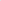 Wynagrodzenie, o którym mowa w ust. 1 powyżej, obejmuje całkowitą należność, jaką Zamawiający zobowiązany jest zapłacić za przedmiot umowy, w tym obejmuje m.in. koszty i opłaty związane z dostarczeniem przedmiotu umowy do miejsca wskazanego przez Zamawiającego, dokumentację niezbędną do prawidłowego użytkowania przedmiotu umowy (instrukcje obsługi, itp.) oraz dokumentację gwarancyjną, a także koszty serwisu 
i obsługi gwarancyjnej.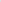 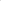 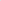 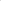 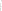 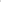 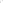 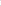 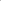 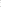 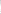 Zaplata należności za zrealizowany przedmiot umowy nastąpi jednorazowo 
na podstawie prawidłowo wystawionej przez Wykonawcę faktury VAT.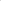 Podstawą wystawienia faktury VAT jest protokół zdawczo-odbiorczy dostarczonego przedmiotu umowy podpisany przez przedstawiciela Zamawiającego.Należność płatna będzie przez Zamawiającego przelewem z jego rachunku bankowego 
w ciągu 30 dni od daty otrzymania prawidłowo wystawionej faktury VAT na rachunek bankowy Wykonawcy nr ………………………………………………………………….§ 4Wykonawca udziela Zamawiającemu gwarancji na dostarczony przedmiot zamówienia na okres …………….. miesięcy. Bieg terminu gwarancji rozpoczyna się z dniem podpisania protokołu zdawczo - odbiorczego bez żadnych uwag przez osoby upoważnione ze strony Wykonawcy oraz Zamawiającego. Wykonawca pokrywa koszty wszelkich napraw i wymiany części w okresie gwarancji.  § 5Strony wyznaczają swoich przedstawicieli, którzy będą odpowiedzialni za wzajemne kontakty pomiędzy stronami.osobą odpowiedzialną ze stronu Zamawiającego za nadzór nad prawidłową realizacją umowy jest: …………………., tel. ……………., e-mail: …………………………  osobą odpowiedzialną za realizację umowy z ramienia Wykonawcy jest: ……………….., tel. ………… e-mail:……………………………….§ 6W przypadku nienależytego świadczenia wzajemnych zobowiązań w ramach niniejszej umowy Strony przyjmują kary umowne, które będą naliczane w następujących wypadkach 
i w wysokościach:za zwłokę w dostarczeniu przedmiotu umowy w terminie określonym w § 2 ust. 1, Wykonawca zapłaci Zamawiającemu karę umowną w wysokości 0,2 % wynagrodzenia umownego brutto określonego w § 3 ust. 1 za każdy dzień zwłoki,za zwłokę w usunięciu wad stwierdzonych w okresie gwarancji Wykonawca zapłaci Zamawiającemu karę umowną w wysokości 0,2 % wynagrodzenia umownego brutto określonego w § 3 ust. 1 za każdy dzień zwłoki liczonej od dnia wyznaczonego na usunięcie wad,za odstąpienie od umowy z przyczyn zależnych od Wykonawcy, Wykonawca płaci Zamawiającemu karę umowną w wysokości 15 % wynagrodzenia umownego brutto określonego w § 3 ust. 1.Niezależnie od kar umownych, Zamawiający może dochodzić odszkodowania uzupełniającego na zasadach ogólnych, przewyższającego wysokość kar umownych.§ 7Zamawiający może odstąpić od umowy w przypadku niewykonania przez Wykonawcę obowiązków z niej wynikających, w szczególności w przypadku gdy: wykonawca nie dotrzymuje terminu wskazanego w  § 2 ust. 1;wykonawca w nienależyty sposób wywiązuje się z powierzonych mu zadań;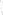 wykonawca realizuje dostawę niezgodnie z opisem przedmiotu zamówienia oraz 
z postanowieniami niniejszej umowy;w trybie określonym właściwymi przepisami prawa zostanie nakaz zajęcia całości lub części majątku Wykonawcy.W przypadku odstąpienia od niniejszej umowy, Zamawiający zachowuje prawo do dochodzenia kar umownych przewidzianych w umowie.Wykonanie prawa do odstąpienia od umowy dokonuje się poprzez złożenie stosownego oświadczenia. Oświadczenie o odstąpieniu od umowy powinno być sporządzone na piśmie pod rygorem nieważności.§ 8Wszelkie zmiany niniejszej umowy mogą być dokonywane w formie pisemnej 
i w okolicznościach określonych w art. 144 ust. 1 ustawy Prawo Zamówień Publicznych oraz w okolicznościach określonych poniżej.Zmiany niniejszej umowy mogą być dokonane w szczególności  zakresie i okolicznościach niżej wymienionych:konieczne będą zmiany terminu realizacji umowy z powodu zaistnienia siły wyższej przez którą rozumie się wszelkie nadzwyczajne zdarzenia o charakterze zewnętrznym, niemożliwe do przewidzenia.wycofania lub wstrzymania produkcji urządzenia strony dopuszczają możliwość zastąpienia dotychczasowego urządzenia, urządzeniem nowym posiadającym takie same tj. nie gorsze parametry jakie posiadało urządzenie będące podstawą wyboru oferty Wykonawcy, pod warunkiem, iż cena wprowadzonego urządzenia nie ulegnie zwiększeniu.Każda ze stron może zgłosić potrzebę zmiany niniejszej umowy poprzez pisemny wniosek do drugiej ze strony, złożony z odpowiednim wyprzedzeniem dla danej zmiany tj. minimum 3 dni przed planowanym wprowadzeniem zmian, pisemnie z powołaniem się na wystąpienie jednego z w/w warunków i z podaniem opisu proponowanej zmiany. Zmiany, o których mowa w ust. 2 wymagają sporządzenia aneksu do umowy.§ 9W sprawach nie uregulowanych niniejszą umową mają zastosowanie odpowiednie przepisy, w szczególności Kodeksu cywilnego.Ewentualne spory wynikłe w związku z realizacją niniejszej umowy będą rozstrzygane przez sąd właściwy miejscowo dla siedziby Zamawiającego.Umowa zostaje zawarta po podpisaniu jej przez obie strony.Umowę sporządzono w dwóch jednobrzmiących egzemplarzach, po jednym egzemplarzu dla każdej ze stron.              Zamawiający:                                                                               Wykonawca:             	                                                                                                            ………………..………........                                                        ……………………………MUZEUM Rolnictwa im. ks. Krzysztofa Kluka w CiechanowcuSPECYFIKACJA ISTOTNYCH WARUNKÓW ZAMÓWIENIAw postępowaniu o udzielenie zamówienia publicznego na dostawy o szacowanej wartości przedmiotu zamówienia poniżej równowartości 221  000 EURODOSTAWA WYPOSAŻENIA MECHANICZNO – STOLARSKIEGO DO CENTRALNEGO MAGAZYNU ZBIORÓWNiniejsze postępowanie jest prowadzone na podstawie przepisów ustawy z dnia 
29 stycznia 2004 r. - Prawo zamówień publicznych (tekst jedn. Dz. U. z  2019, poz. 1843 z późń. zm.)OFERTA W PRZETARGU NA „Dostawa wyposażenia mechaniczno-stolarskiego do centralnego magazynu zbiorów z zaznaczeniem Część …………. ” 
- nie otwierać przed dniem 15.10.2019 r., godz. 10:30Lp.Opis kryteriów ocenySymbolWaga (%)Liczba punktów1.Cena oferty bruttoC60 %602.Okres gwarancjiGW40 %40RazemRazemRazem100 %100L.p.Skrócony opis przedmiotu zamówieniaIlośćProducent/ Model oferowanego urządzeniaCena jednostkowa nettoWartość pozycji nettoStawka VATKwota VATWartość pozycji brutto1.Piło – frezarka z frezami i sprzętem towarzyszącym12.Szlifierka taśmowa1RAZEMRAZEMRAZEMRAZEMRAZEM    XOferowany przez Wykonawcę okres gwarancji Oferowany przez Wykonawcę okres gwarancji gwarancja na maszyny stolarskie(min. 18 m-cy; max. 36 m-cy)…………….. miesięcyL.p.Skrócony opis przedmiotu zamówieniaIlośćProducent/ Model oferowanego urządzeniaCena jednostkowa nettoWartość pozycji nettoStawka VATKwota VATWartość pozycji brutto1.Imadło maszynowe do obsługi wiertarko - frezarki12.Imadło stalowe13.Imadło maszynowe14.Imadło ślusarskie 15.Kowadło16.Imadło ślusarskie kowalskie17. Imadło ślusarskie1RAZEMRAZEMRAZEMRAZEMRAZEM    XOferowany przez Wykonawcę okres gwarancji Oferowany przez Wykonawcę okres gwarancji gwarancja na narzędzia(min. 18 m-cy; max. 36 m-cy)…………….. miesięcyL.p.Skrócony opis przedmiotu zamówieniaIlośćProducent/ Model oferowanego urządzeniaCena jednostkowa nettoWartość pozycji nettoStawka VATKwota VATWartość pozycji brutto1.Ostrzałka elektryczna do dłut, noży, nożyczek i wierteł12.Frez do drewna zakładany na piłę łańcuchową13.Zestaw dłut tokarskich do drewnakpl4.Zestaw dłut stolarskichkpl5.Zestaw dłut ciesielskichkplRAZEMRAZEMRAZEMRAZEMRAZEM    XOferowany przez Wykonawcę okres gwarancji Oferowany przez Wykonawcę okres gwarancji gwarancja na narzędzia do obróbki drewna(min. 18 m-cy; max. 36 m-cy)…………….. miesięcyL.p.Skrócony opis przedmiotu zamówieniaIlośćProducent/ Model oferowanego urządzeniaCena jednostkowa nettoWartość pozycji nettoStawka VATKwota VATWartość pozycji brutto1.Ukośnica ze stołem12.Młoto-wiertarka akumulatorowa z kompletem dłut do drewna oraz kucia tynku13.Wkrętarka akumulatorowa14.Szlifierka kątowa15.Polerka samochodowa16.Szlifierka pneumatyczna prosta1RAZEMRAZEMRAZEMRAZEMRAZEM    XOferowany przez Wykonawcę okres gwarancji Oferowany przez Wykonawcę okres gwarancji gwarancja na elektronarzędzia (min. 18 m-cy; max. 36 m-cy)…………….. miesięcyL.p.Skrócony opis przedmiotu zamówieniaIlośćProducent/ Model oferowanego urządzenia Cena jednostkowa nettoWartość pozycji nettoStawka VATKwota VATWartość pozycji brutto1.Klucz udarowy ½12.Rozpierak hydrauliczny 20T 13.Nitownica pneumatyczna14.Nitownica ręczna do nitonakrętek15. Prasa hydrauliczna 20T16.Myjka warsztatowa17.Zestaw wózków do rozpoławiania ciągnikakpl8.Zestaw frezów trzpieniowych do metalukpl9.Zestaw kluczy płasko oczkowychkpl10.Zestaw nasadek 1”kpl11.Zestaw gwintowników narzynkikpl12.Zestaw 3 pistoletów lakierniczych razem z wieszakamikpl13. Podnośnik hydrauliczny typu żaba 3,5T114.Zestaw kobyłek lakierniczych kpl15.Prostownik do akumulatorów116.Szafka narzędziowa z wyposażeniem 117.Klucz dynamometryczny118.Zestaw 2 honownic do szlifowaniakplRAZEMRAZEMRAZEMRAZEMRAZEM    XOferowany przez Wykonawcę okres gwarancji Oferowany przez Wykonawcę okres gwarancji gwarancja na narzędzia mechaniczne(min. 18 m-cy; max. 36 m-cy)…………….. miesięcyL.p.Skrócony opis przedmiotu zamówieniaIlośćProducent/ Model oferowanego urządzeniaCena jednostkowa nettoWartość pozycji nettoStawka VATKwota VATWartość pozycji brutto1.Wózek widłowy12.Podnośnik nożycowy13.Wózek platformowy o udźwigu min. 350 kg14.Wózek platformowy o udźwigu min. 800 kg1RAZEMRAZEMRAZEMRAZEMRAZEM    XOferowany przez Wykonawcę okres gwarancji Oferowany przez Wykonawcę okres gwarancji gwarancja na wózki transportowe(min. 18 m-cy; max. 36 m-cy)…………….. miesięcyL.p.Skrócony opis przedmiotu zamówieniaIlośćProducent/ Model oferowanego urządzeniaCena jednostkowa nettoWartość pozycji nettoStawka VATKwota VATWartość pozycji brutto1.Drabina przemysłowa jezdna10RAZEMRAZEMRAZEMRAZEMRAZEM    XOferowany przez Wykonawcę okres gwarancji Oferowany przez Wykonawcę okres gwarancji gwarancja na drabiny(min. 18 m-cy; max. 36 m-cy)…………….. miesięcyL.p.Skrócony opis przedmiotu zamówieniaIlośćProducent/ Model oferowanego urządzeniaCena jednostkowa nettoWartość pozycji nettoStawka VATKwota VATWartość pozycji brutto1.Odciąg wyciąg spalin dymu12.Oczyszczacz powietrza1RAZEMRAZEMRAZEMRAZEMRAZEM    XOferowany przez Wykonawcę okres gwarancji Oferowany przez Wykonawcę okres gwarancji gwarancja na urządzenia wentylacyjne(min. 18 m-cy; max. 36 m-cy)…………….. miesięcyL.p.Skrócony opis przedmiotu zamówieniaIlośćProducent/ Model oferowanego urządzeniaCena jednostkowa nettoWartość pozycji nettoStawka VATKwota VATWartość pozycji brutto1.Wiertarka stołowa kolumnowa1RAZEMRAZEMRAZEMRAZEMRAZEM    XOferowany przez Wykonawcę okres gwarancji Oferowany przez Wykonawcę okres gwarancji gwarancja na elektronarzędzia stacjonarne (min. 18 m-cy; max. 36 m-cy)…………….. miesięcy